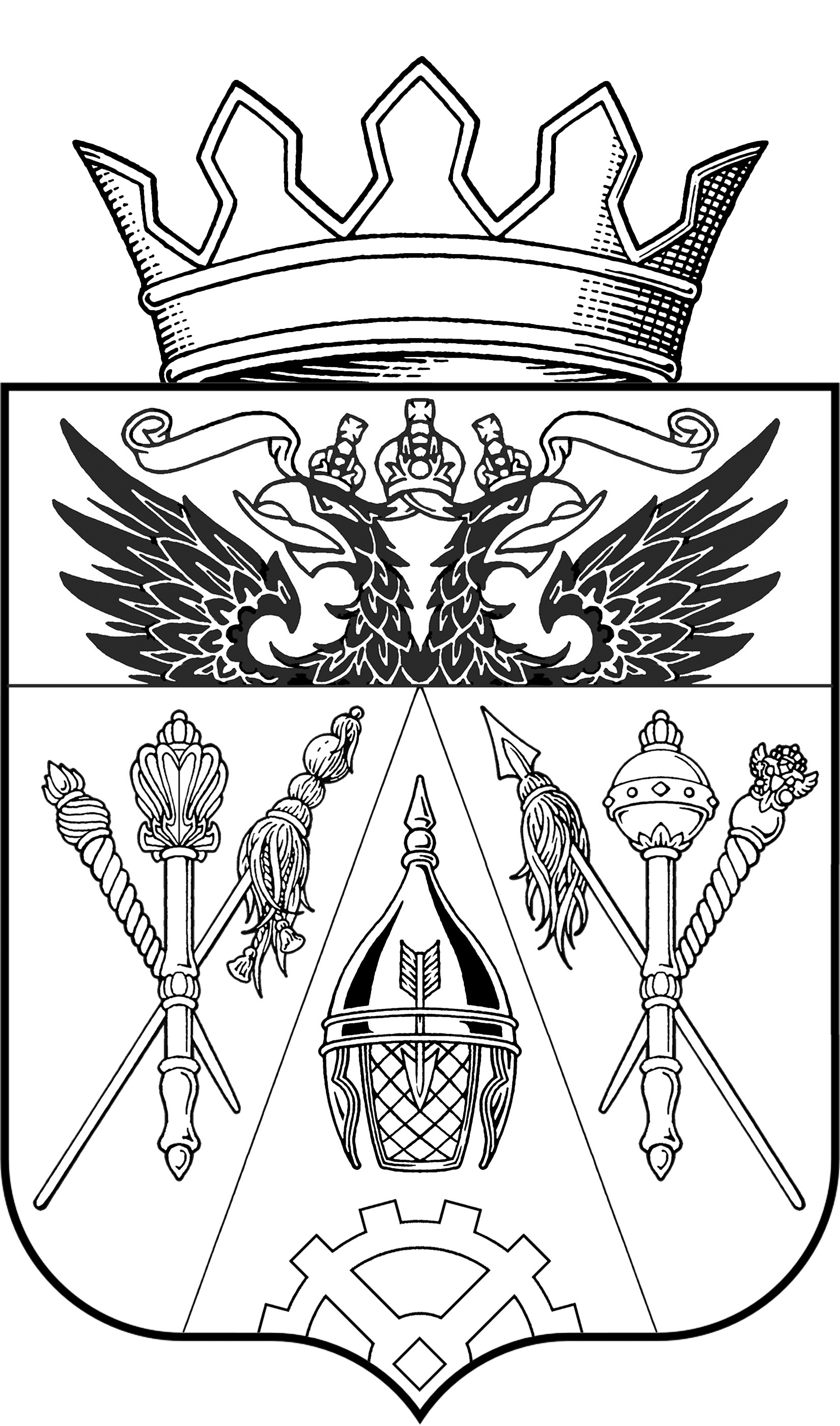 АДМИНИСТРАЦИЯ СТАРОЧЕРКАССКОГО СЕЛЬСКОГО ПОСЕЛЕНИЯПОСТАНОВЛЕНИЕ               С целью приведения административного регламента по
предоставлению муниципальной услуги,  в соответствии с Федеральным законом от 19.12.2016г.  № 445-ФЗ, руководствуясь Постановлением Правительство Российской Федерации от 19.11.2014 г. № 1221 «Об утверждении правил присвоения, изменения и аннулирования адресов», -ПОСТАНОВЛЯЮ:          Внести в Постановление Администрации Старочеркасского сельского поселения от 14.07.2017 г №72 Об утверждении Административного регламента по    предоставлению       муниципальной услуги «Выдача актов приемочной комиссии после переустройства и (или) перепланировки жилого помещенияп. 7 п.п. 3.1.4., 4, 4.1., 4.1.1.-4.1.12., 4.2 Приложения № 1 к постановлению администрации Старочеркасского сельского поселения от 14.07.2017г.   №72 «Об утверждении Административного регламента по    предоставлению       муниципальной услуги «Присвоение, изменение и аннулирование адреса объекта адресации» исключить из перечня следующие документы:  изложить в следующей редакции: акт органа опеки и попечительства о назначении опекуна или попечителя; правоустанавливающие и (или) правоудостоверяющие документы на объект (ы) адресации; правоустанавливающие документы на земельный участок;  Свидетельство о праве собственности на землю (выданное земельным комитетом, исполнительным комитетом Совета народных депутатов), Государственный акт о праве пожизненного наследуемого владения земельным участком (праве постоянного (бессрочного) пользования земельным участком) (выданный исполнительным комитетом Совета народных депутатов), Договор на передачу земельного участка в постоянное (бессрочное) пользование (выданный исполнительным комитетом Совета народных депутатов),  Свидетельство о пожизненном наследуемом владении земельным участком (выданное исполнительным комитетом Совета народных депутатов),  Свидетельство о праве бессрочного (постоянного) пользования землей (выданное земельным комитетом, исполнительным комитетом Совета народных депутатов),  Договор аренды земельного участка (выданный органом местного самоуправления или заключенный между гражданами и (или) юридическими лицами),  Договор купли-продажи (выданный органом местного самоуправления или заключенный между гражданами и (или) юридическими лицами),  Договор мены (заключенный между гражданами и (или) юридическими лицами) , Договор дарения (заключенный между гражданами и (или) юридическими лицами),  Договор о переуступке прав (заключенный между гражданами и (или) юридическими лицами) , Типовой договор о предоставлении в бессрочное пользование земельного участка под строительство индивидуального жилого дома (выданный исполнительным комитетом Совета народных депутатов), Решение суда; Правоустанавливающие документы на объекты капитального строительства; 2.  Постановление подлежит официальному опубликованию в Информационном бюллетене правовых актов органа местного самоуправления Старочеркасского сельского поселения и размещению на официальном сайте Старочеркасского сельского поселения.3. Контроль за исполнением настоящего постановления оставляю за собой.И.о.  главы администрацииСтарочеркасского сельского поселения                                                    С.М. БогдановПостановление вносит:Ведущий специалист администрации Старочеркасского сельского поселенияРешетникова О.С.           2022 г.№ст-ца Старочеркасскаяст-ца Старочеркасскаяст-ца Старочеркасскаяст-ца Старочеркасскаяст-ца СтарочеркасскаяО внесении изменений в п. 7 Регламента и Приложения №1 к постановлению администрации Старочеркасского сельского поселения от 14.07.2017г. № 72 «Об утверждении Административного регламента по    предоставлению       муниципальной услуги «Присвоение,  изменение адреса объекта адресации»